ПриложениеРабочий лист «Карта слововеда» «Фитнес для мозга»Отгадай пословицу или поговорку по научному описанию.1. Дуалистический принцип использования сельскохозяйственных орудий на гидроповерхности.2. Проблемы транспортировки жидкостей в сосудах с переменной структурой плотности.3. Разновидность юридического акта, превалирующего над валютными средствами.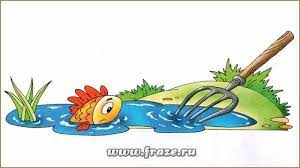 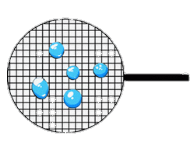 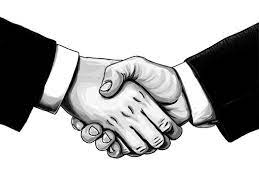 КАКИЕ СЛОВА ВАМ НЕЗНАКОМЫ? ГДЕ МОЖЕМ УЗНАТЬ? ЧТО МОЖЕМ УЗНАТЬ?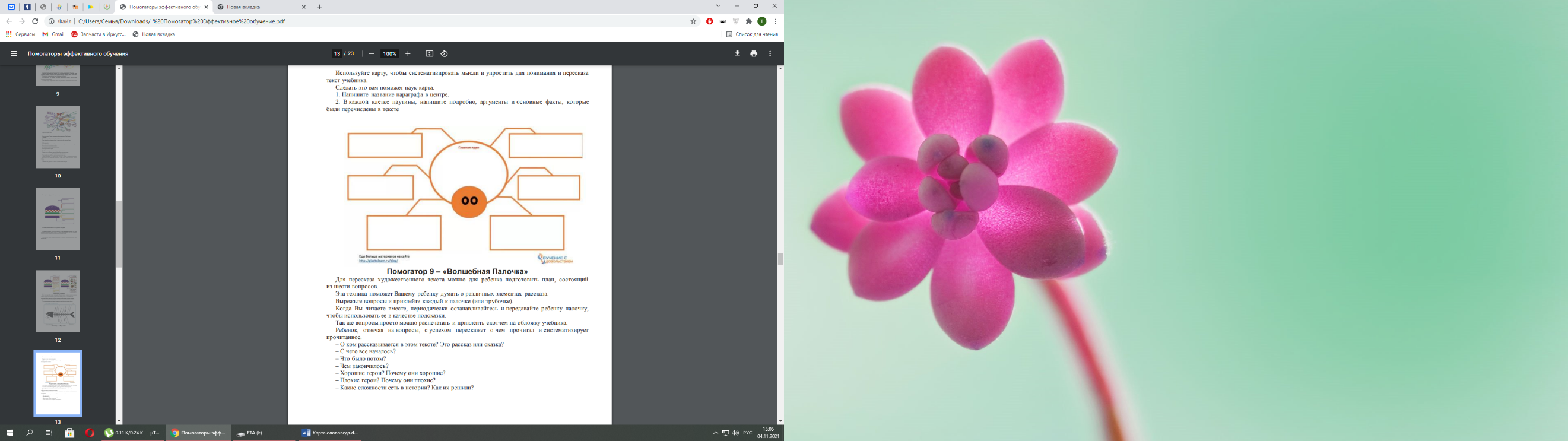 Паучок поможет нам вспомнить, в каких словарях и какую информацию можем узнать о слове!Соедини стрелками термины и толкования.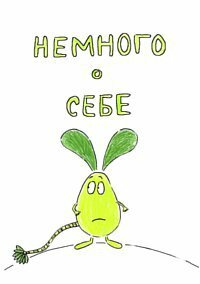                Чтение         Посмотри на образец и сделай лучше!           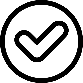 	Почему я выбрал(а) именно это слово?Да потому что именно чтение вошло в мою жизнь ещё в ранние дошкольные годы. Моя мама читала мне часто, долго и разные книги. Потом мы вместе ходили в детскую районную библиотеку. Когда я подрос(ла), всегда прибегал(а) к маме на работу показать, какие книги теперь будут «жить» с нами.Что же это значит, или Определений много не бывает.В «Толковом словаре живого великорусского языка» В. Даля слово «чтение» имеет единственный смысл – то, что читаешь.В «Национальной программе поддержки и развития чтения» чтение трактуется как «важнейший способ освоения базовой значимой информации».И ещё… Оказывается, это …!Чтение – это ещё и круг произведений, которые читают!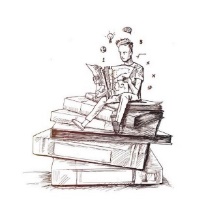 Образ слова, или Как я это вижу.Авторитетное мнение, или Спросим у великих!В книгах и в Интернете можно найти много высказываний знаменитых и великих людей о чтении. Мне лично близки вот эти:«Чудеса творят дети, которые читают книги». А. Лингрен.«Дарите чтение! Не пугайте чтением! Во всяком чтении заложена, как бы ни была она подавлена, неистребимая по природе радость, и этой радости чтения не страшно никакое зрелище, даже телевизионное». Д. Пеннак.Загадки:Иду по грядкам – рву без счёта:На грядках убывает, а в голове прибывает.Каждый сколько нужно берёт, а всё остаётся.Титульная страница Большого энциклопедического словаря шестиклассникаМОУ ИРМО «Хомутовская СОШ №2»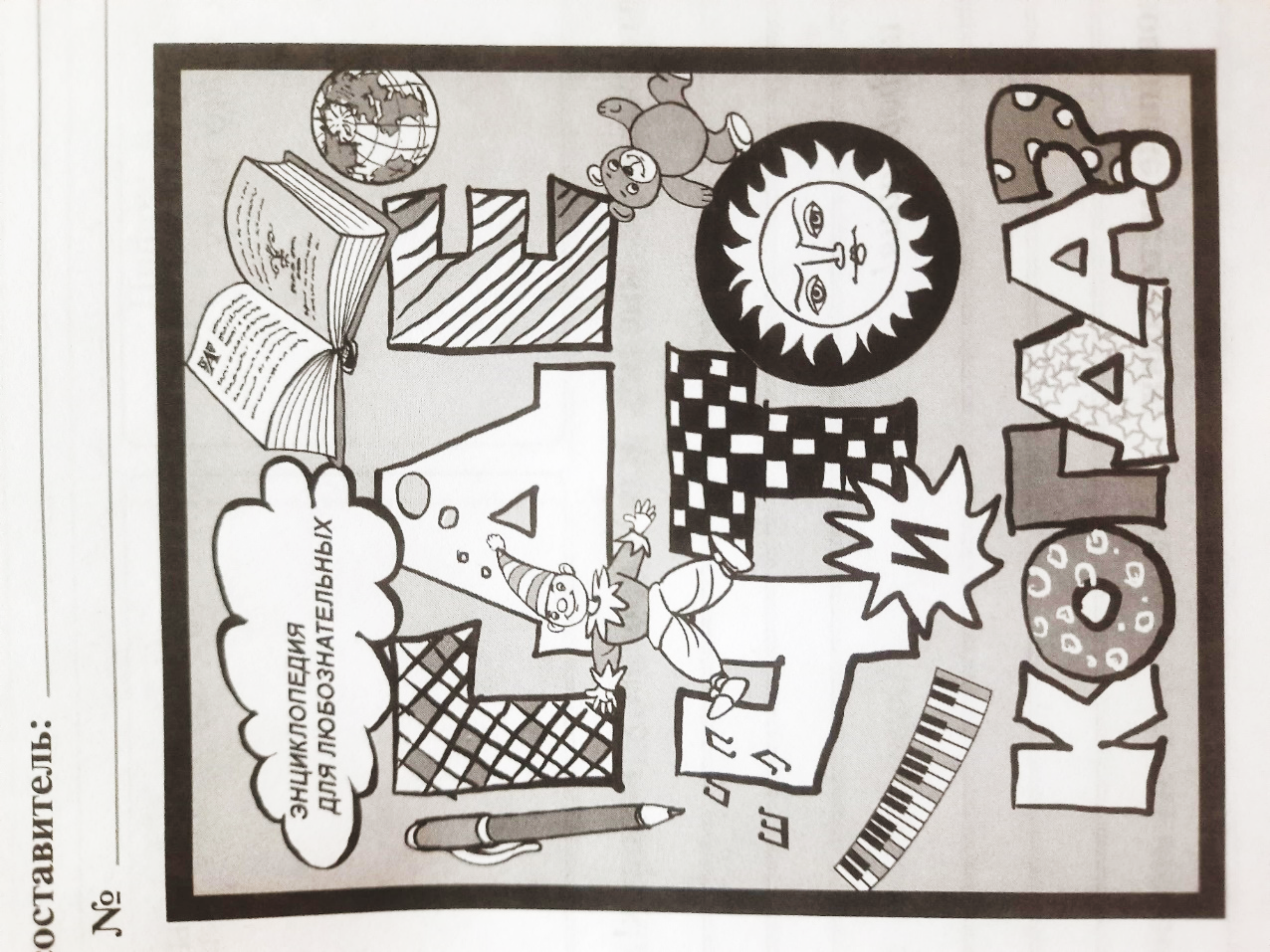 Страница для заполненияСловоПочему я выбрал(а) именно это слово?………………………………………………………………………………………………………………………………………………………………………………………………………………………………………………………………………Что же это значит, или Определений много не бывает………………………………………………………………………………………………………………………………………………………………………………………………………………………………………………………………………Авторитетное мнение, или Спросим у великих!………………………………………………………………………………………………………………………………………………………………………………………………………………………………………………………………………Важная информация!………………………………………………………………………………………………………………………………………………………………………………………………………………………………………………………………………Использованные источники:………………………………………………………………………………………………………………………………………………………………………………………………………………………………………………………………………ПМИ